О запрете на ввоз картофеля Федеральная служба по ветеринарному и фитосанитарному надзору сообщает, что в связи с неоднократным выявлением в картофеле, поступающем из Народной Республики Бангладеш в Российскую Федерацию, вредного организма карантинного для Российской Федерации значения – возбудителя бурой гнили картофеля – бактерии  Ralstonia solanacearum ( Smith) Yabuuchi et al., Россельхознадзором принято решение о введении с 6 мая 2015 года временных ограничений на ввоз в Россию картофеля из Бангладеш и происхождения Бангладеш.Партии картофеля, отгруженные ранее, могут быть допущены к ввозу на территорию России только по результатам лабораторного анализа.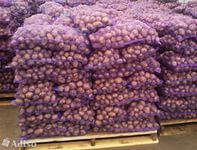 